Begrijpend lezenBlok 4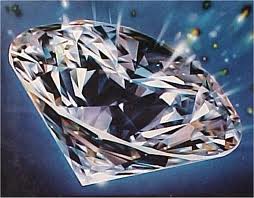 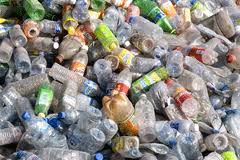 Les 3Waardevol.